Tilápie na sýrovo-cizrnové omáčce 10 porcí tilápie ( může být i jiný druh ryby)  1000gtavený sýr            150gcizrna                      50gsmetana               230mlmáslo                    100gsůl, koření na ryby, hladká moukaRyby osolíme, okořeníme, poklademe na plech, přidáme máslo a pečeme v troubě. Mezitím si uvaříme cizrnu, kterou po uvaření rozmixujeme. Můžeme použít i sterilovanou cizrnu, v tomto případě množství zdvojnásobíme. Jakmile jsou ryby upečené, štávu si zvlášť dáme do hrnce, dolejeme vodou, přidáme tavený sýr a necháme povařit. Do štávy přidáme rozmixovanou cizrnu, podle potřeby zahustíme moukou, dosolíme a nakonec přidáme sladkou smetanu.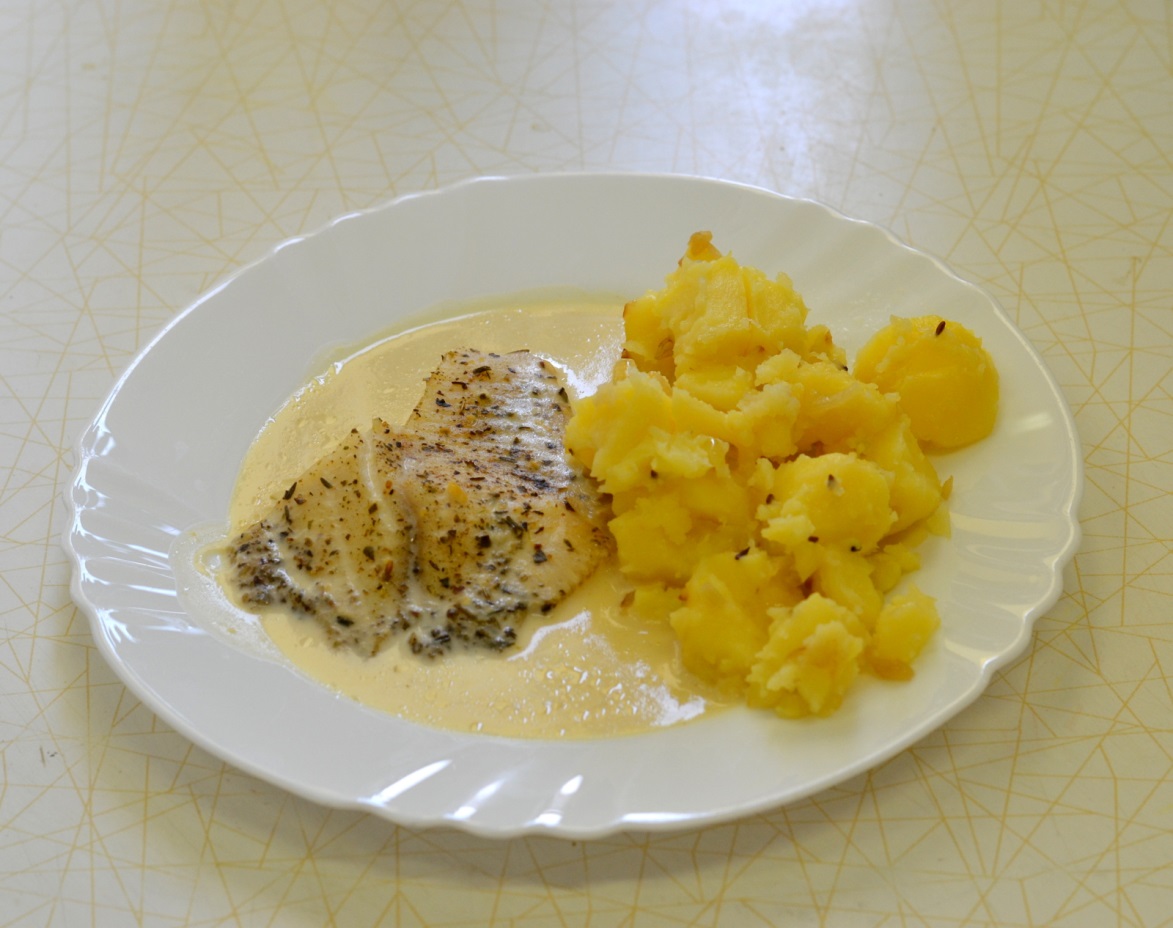 